Deskripsi SingkatMata kuliah ini mempelajari mengenai bagaimana cara menyusun dan menerapkan prosedur-prosedur audit pada beberapa siklus yang terdapat dalam perusahaan misalnya siklus penagihan piutang, siklus persediaan, siklus investasi, serta praktek audit atas saldo aktiva tetap, pajak, dan kewajiban (hutang) sesuai dengan standar audit yang berlakuUnsur Capaian PembelajaranMampu menyusun, menyajikan dan mengevaluasi laporan keuangan grup entitas dan laporan perusahaan berdasarkan pada standar yang berlaku, serta menyusun laporan intern sesuai dengan kebutuhan manajemen untuk dapat digunakan sebagai pengambilan keputusan pada level operasional maupun strategis perusahaan.Mampu mengaplikasikan data dan informasi untuk pengambilan keputusan yang tepat sesuai dengan proses bisnis perusahaan.Mampu menyusun dan menerapkan prosedur-prosedur audit dengan cara mengidentifikasi dan mendeskripsikan kebutuhan dan kondisi kliennya Komponen PenilaianKriteria PenilaianDaftar ReferensiDonald E. Kieso, Jerry J. Weygandt , Terry D. Warfield, Intermediate Accounting, IFRS ed., John Wiley, 2011. (Kie)Ikatan Akuntan Indonesia, Standar Akuntansi Keuangan, Salemba Empat,  revisi 2015Rencana Pembelajaran Semester (RPS)PENUTUPRencana Pembelajaran Semester (RPS) ini berlaku mulai tanggal 1 Juli 2015, untuk mahasiswa UPJ Tahun Akademik 2015/2016 dan seterusnya. RPS ini dievaluasi secara berkala setiap semester dan akan dilakukan perbaikan jika dalam penerapannya masih diperlukan penyempurnaan.STATUS DOKUMEN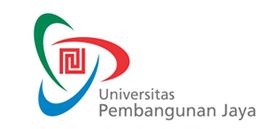 RENCANA PEMBELAJARAN SEMESTERF-0653F-0653RENCANA PEMBELAJARAN SEMESTERIssue/Revisi: A0RENCANA PEMBELAJARAN SEMESTERTanggal Berlaku: 1 Juli 2015RENCANA PEMBELAJARAN SEMESTERUntuk Tahun Akademik: 2015/2016RENCANA PEMBELAJARAN SEMESTERMasa Berlaku: 4 (empat) tahunRENCANA PEMBELAJARAN SEMESTERJml Halaman: 13 halamanMata Kuliah: Pengauditan 2Kode MK: ACC 307Program Studi: AkuntansiPenyusun: Irma Paramita Sofia, SE, Ak, M.Ak, CASks: 3Kelompok Mata Kuliah: MKMAPresentasi Kelompok dan pembahasan kasus5%Sesuai dengan topic pembahasanQuiz I10%Penilaian berdasarkan penerapan materi yang disampaikan oleh masing-masing Dosen.Quiz II10%Ujian Tengah Semester (UTS) 30%Menggunakan materi sebelum UTS, termasuk dengan ujian lisan/presentasi, jika adaUjian Akhir Semester (UAS) 40%Menggunakan materi setelah UTS, termasuk dengan ujian lisan/presentasi, jika ada.Tugas Individu5%Dikerjakan secara individu. Keterlambatan dalam pengumpulan tugas individu mengurangi nilainya.KriteriaHuruf MutuHuruf MutuBobot NilaiAngka MutuDeskripsi PenilaianSangat BaikAA90.00 - 100.004.0Mahasiswa memenuhi semua komponen penilaian dan menyelesaikan tugas dengan sangat baik serta mampu memaparkan materi praktikum dan tugas individu sesuai dengan topik yang telah ditentukan dengan sangat baikSangat BaikAA-80.00 - 89.993.7Mahasiswa memenuhi semua komponen penilaian dan menyelesaikan tugas dengan sangat baik dan memaparkan materi praktikum dan tugas individu sesuai dengan topik yang telah ditentukan dengan baikBaikBB+75.00 - 79.993.3Mahasiswa memenuhi semua komponen penilaian dan menyelesaikan tugas dengan baik dan memaparkan materi praktikum dan tugas individu sesuai dengan topik yang telah ditentukan dengan baikBaikBB70.00 - 74.993.0Mahasiswa memenuhi semua komponen penilaian dan menyelesaikan tugas dengan baik dan memaparkan materi praktikum dan tugas individu sesuai dengan topik yang telah ditentukan dengan cukup baikBaikBB-65.00 - 69.992.7Mahasiswa memenuhi semua komponen penilaian dan menyelesaikan tugas dengan cukup baik dan memaparkan materi praktikum dan tugas individu sesuai dengan topik yang telah ditentukan dengan cukup baikCukupCC+60.00 - 64.992.3Mahasiswa memenuhi beberapa komponen penilaian dan menyelesaikan tugas dan memaparkan materi praktikum dan tugas individu sesuai dengan topik yang telah ditentukan dengan cukup baikCukupCC55.00 - 59.992.0Mahasiswa memenuhi beberapa komponen penilaian dan menyelesaikan dan memaparkan materi praktikum dan tugas individu sesuai dengan topik yang telah ditentukan dengan cukup baikCukupCC-50.00 - 54.991.7Mahasiswa kurang memenuhi semua komponen penilaian dan tidak menyelesaikan tugas dengan baik serta kurang dapat memaparkan materi praktikum dan tugas individu sesuai dengan topik yang telah ditentukan. KurangDD40.00 - 49.991.0Mahasiswa tidak memenuhi beberapa komponen penilaian dan tidak menyelesaikan tugas dengan cukup baik serta tidak dapat memaparkan materi praktikum dan tugas individu sesuai dengan topik yang telah ditentukan. Tidak LulusEE< 40.000.0Mahasiswa tidak memenuhi semua komponen penilaian tidak dapat memaparkan materi praktikum dan tugas individu sesuai dengan topik yang telah ditentukan. MingguKemampuan Akhir yang DiharapkanBahan Kajian(Materi Ajar)Bentuk PembelajaranKriteria/Indikator PenilaianBobot NilaiBobot NilaiStandar Kompetensi Profesi 1Mahasiswa mampu memahami konsep-konsep yang terkait dengan Akuntansi Keuangan Menengah IIOverview of Intermediate Accounting IICeramahDiskusiKetrampilan, Kebenaran analisis 2-4Mahasiswa  mampu mengidentifikasi/ menjelaskan/menghitung/ menganalisis proses dan teknik akuntansi terkait dengan Bahan KajianMinggu ke-2Ch. 1 Financial Accounting & Accounting StandarsKasus : Presenter : Ch. 2 Conceptual Framework for Financial ReportingKasus : Presenter : Presentasi Kelompok, Pembahasan Tugas dan Kasus KelompokStudi kasus, dan seminarMasing-masing mahasiswa mempresentasikan kasus untuk didiskusikan bersama di dalam kelas.Ketrampilan, Kebenaran analisis 5% 5% 2-4Mahasiswa  mampu mengidentifikasi/ menjelaskan/menghitung/ menganalisis proses dan teknik akuntansi terkait dengan Bahan KajianMinggu ke-3 Ch. 3 The Accounting Information SystemKasus : Presenter : Presentasi Kelompok, Pembahasan Tugas dan Kasus KelompokStudi kasus, dan seminarMasing-masing mahasiswa mempresentasikan kasus untuk didiskusikan bersama di dalam kelas.Ketrampilan, Kebenaran analisis 5% 5% 2-4Mahasiswa  mampu mengidentifikasi/ menjelaskan/menghitung/ menganalisis proses dan teknik akuntansi terkait dengan Bahan KajianMinggu ke-4Ch. 4. Income Statement and Related InformationKasus : Presenter : Presentasi Kelompok, Pembahasan Tugas dan Kasus KelompokStudi kasus, dan seminarMasing-masing mahasiswa mempresentasikan kasus untuk didiskusikan bersama di dalam kelas.Ketrampilan, Kebenaran analisis 5% 5%5Quiz I materi minggu 2-4Quiz I materi minggu 2-4Quiz I materi minggu 2-4Quiz I materi minggu 2-410%10%6 – 7Mahasiswa  mampu mengidentifikasi/ menjelaskan/menghitung/ menganalisis proses dan teknik akuntansi terkait dengan Bahan KajianMinggu ke-6Ch. 5 Statement of Financial Position and Statement of Cash FlowsKasus : Presenter : Presentasi Kelompok dan Pembagian KasusStudi kasus, dan seminarMasing-masing mahasiswa mempresentasikan kasus untuk didiskusikan bersama di dalam kelasPresentasi : Kesesuaian dengan kajian teori dan kedalaman pemahaman , kelancaran komunikasi 5% 5%6 – 7Mahasiswa  mampu mengidentifikasi/ menjelaskan/menghitung/ menganalisis proses dan teknik akuntansi terkait dengan Bahan KajianMinggu ke-7Ch. 6 Accounting and The Time Value of MoneyKasus : Presenter : Presentasi Kelompok dan Pembagian KasusStudi kasus, dan seminarMasing-masing mahasiswa mempresentasikan kasus untuk didiskusikan bersama di dalam kelasPresentasi : Kesesuaian dengan kajian teori dan kedalaman pemahaman , kelancaran komunikasi 5% 5%8Middle TestMiddle TestMiddle TestMiddle Test30%9-12Mahasiswa  mampu mengidentifikasi/ menjelaskan/menghitung/ menganalisis proses dan teknik akuntansi terkait dengan Bahan KajianMinggu ke-9Ch. 7. Cash and Receivables Kasus : Presenter :  5% 5%9-12Mahasiswa  mampu mengidentifikasi/ menjelaskan/menghitung/ menganalisis proses dan teknik akuntansi terkait dengan Bahan KajianMinggu ke-10:Ch. 8. Valuation of Inventories : a cost-basis Approach Kasus : Presenter :  5% 5%9-12Mahasiswa  mampu mengidentifikasi/ menjelaskan/menghitung/ menganalisis proses dan teknik akuntansi terkait dengan Bahan KajianMinggu ke-11:Ch. 10. Acquisition and Disposition of Property, Plant, and EquipmentKasus : Presenter :  5% 5%Minggu ke-12Ch. 11 Depreciation, Impairments, and DepletionKasus : Presenter :  5% 5%13Quiz II  materi minggu 9-12Quiz II  materi minggu 9-12Quiz II  materi minggu 9-12Quiz II  materi minggu 9-1210%10%14-15Mahasiswa  mampu mengidentifikasi/ menjelaskan/menghitung/ menganalisis proses dan teknik akuntansi terkait dengan Bahan KajianMinggu ke – 14Ch.12 Intangible AssetsPresenter : Presentasi Kelompok dan Pembagian KasusStudi kasus, dan seminarMasing-masing mahasiswa mempresentasikan kasus untuk didiskusikan bersama di dalam kelasPresentasi : Kesesuaian dengan kajian teori dan kedalaman pemahaman , kelancaran komunikasi 5% 5%14-15Mahasiswa  mampu mengidentifikasi/ menjelaskan/menghitung/ menganalisis proses dan teknik akuntansi terkait dengan Bahan KajianMinggu ke-15Ch. 13 Current Liabilities, Provision, and ContingenciesPresenter :Ch. 14 Non Current LiabilitiesPresentasi Kelompok dan Pembagian KasusStudi kasus, dan seminarMasing-masing mahasiswa mempresentasikan kasus untuk didiskusikan bersama di dalam kelasPresentasi : Kesesuaian dengan kajian teori dan kedalaman pemahaman , kelancaran komunikasi 5% 5%16Final TestFinal TestFinal TestFinal Test40%40%ProsesPenanggung JawabPenanggung JawabTanggalProsesNamaTandatanganTanggalPerumusanIrma Paramita Sofia, SE, Ak., M.Ak, CADosen Penyusun/Pengampu PemeriksaanIrma Paramita Sofia, SE, Ak., M.Ak, CAKetua ProdiPersetujuanDr. Sunar WahidKepala BAP-PMPPenetapanProf. Dr. Ir. Emirhadi Suganda, M.ScDirektur Pendidikan, Pembelajaran dan KemahasiswaanPengendalianRini Pramono, M.Si.Staff Senior BAP-PMP / Document Controller